Aqua Sealing AS 1500                                                                       (Vopsea epoxidica AS 1500)

> Permeabila la vaporii de apa> Emulsionabila cu apa> Aplicabila direct pe placajele cermaice> LucioasaDescriere produsRasina epoxidica bicomponenta, emulsionata cu apa, lucioasa, permeabila la vaporii de apa. Este rezistenta la carburanti, uleiuri si grasimi, solutii diluate de lesii si acizi, solutii de saruri concentrate si alte chimicale.
La interior, pentru vopsitorii pe beton, sape de ciment, sape pe baza de magneziu sau sape anhidritice supuse la solicitari usoare - ateliere, depozite, laboratoare, expozitii, camere tehnice etc. La pereti in incinte umede sau ca alternativa pentru placaje ceramice. Este aplicabila si direct peste placajele ceramice, in cadrul renovarilor.

Forma de livrare:Depozitare: 
12 luni in mediu uscat, pe paleti din lemn, in ambalaje originale nedesfacute.Prelucrare
Sculă recomandată: 
Malaxor electric cu turatie redusa, recipiente corespunzatoare, pensula, trafalet cu rola Mikro, pompa Airless.
Amestecare: 
Componentele A si B sunt livrate in cantitati ce corespund unui raport de amestec predefinit. Pentru amestecul cantitatilor mai mici de un set se va utiliza un cantar.  Se amesteca continutul componentei A, dupa care se toarna intreg continutul componentei B peste componenta A si se amesteca cu mixerul la turatie redusa (max. 300 rot./min), timp de cca. 2-3 minute , pana se omogenizeaza bine. Primul strat se dilueaza cu 10% apa, iar cel de-al doilea strat cu 5% apa. Trebuie avut in vedere sa se malaxeze si materialul de pe peretii ambalajului. Pentru asigurarea amestec omogen se rastoarna continutul intr-un vas curat si se amesteca din nou. 


Prelucrare: 
Produsul omogenizat corespunzator se aplica cu rola trafalet, pe doua directii, in cruce.
Date tehniceCertificate de control
Controlat conform (standard, clasificare ...)
EN 1504-2:2005Bază de aplicare
Baze de aplicare adecvate: 
Cerinte cu privire la stratul suport:
Stratul suport trebuie sa corespunda cerintelor normelor specifice IBF - Pardoseli industriale pe baza de rasini reactive - trebuie sa fie uscat, portant, fara particule neaderente, sau substante cu rol separator (decofrol). Umiditatea remanenta trebuie sa fie de max. 4%, determinata cu metoda CM. Temperatura stratului suport trebuie sa depaseasca 12°C si sa fie cu 3 K peste punctul de roua; Valoarea medie a aderentei trebuie sa fie de 1,5 N/mm²; Valoarea minima unica a aderentei trebuie sa fie de 1,1 N/mm².

Indicaţii de produs şi de prelucrareIndicaţii de produs şi de prelucrareRecomandari cu privire la material:
- In cazul prelucrarii materialului in afara intervalului ideal de temperatura/umiditate a aerului, caracteristicile acestuia pot varia semnificativ.
- Inainte de utilizare, materialele se vor aclimatiza pentru minim 24 de ore la temperatura de aplicare!
- Pentru a fi asigurata conservarea caracteristicilor produsului nu se recomanda amestecarea cu alte produse!
- Dozajul de intaritor se va face conform raportului de amestecare mentionat pe eticheta si in fisa tehnica.
- Nu se va aplica pe suprafete cu umiditatea mai mare decat limita specificata in fisa tehnica!
- Materialul epoxidic proaspat aplicat se va proteja de umezeala, condens, apa si/sau contact mecanic cel putin 12 ore dupa aplicare.
- Se va evita aplicarea unei cantitati excesive de material epoxidic pe suprafata suport.
- Materialele preparate, care au inceput sa intre in priza nu se vor amesteca cu apa sau cu solvent in scopul prelungirii timpului de utilizare.
- Rasina epoxidica este bicomponenta. Cele doua componente se vor amesteca in raportul exact stabilit de producator. Utilizarea unui raport de amestecare incorect poate duce la intarirea partiala sau la rezistenta mecanice slabe ale materialului aplicat.
- Pentru sistemele epoxidice pe baza de apa, cantitatea de apa utilizata pentru diluare se va adauga numai dupa amestecarea celor doua componente ale sistemului.
- Rasinile reactive aplicate si mentinute la o temperatura constanta de + 20°C, sunt circulabile la 1 zi si pot fi solicitate chimic dupa 3 zile de la aplicare. 
- Decolorarea sau ingalbenirea materialelor epoxidice auzata de expunerea la UV, sau la chimicale nu afecteaza proprietatile mecanice ale sistemului intarit.
- Peste resturile de material malaxat se va adauga nisip de cuart (pentru impiedicarea degajarii de fum).

Recomandari cu privire la mediu:
- Nu se recomanda aplicarea produsului  la temperaturi sub 5°C.
- Temperatura materialului, substratului si ambientala ideala pentru aplicare este cuprinsa intre 15°C si 25°C.
- Umiditatea atmosferica relativa ideala pentru aplicare este cuprinsa intre 40 % si 60 %.
- Umiditatea aerului ridicata si/sau temperaturile scazute intarzie intarirea materialului, respectiv umiditatea redusa si/sau temperaturile ridicate accelereaza intarirea.
- Pe perioda reactiei de intarire se va asigura o aerisire corespunzatoare, si se va evita formarea curentilor de aer!
- Pe perioada uscarii se va proteja suprafata de razele soarelui, de vant si de factorii climatici!
- Se vor proteja elementele de constructie adiancente!
- Temperatura stratului suport trebuie sa fie cu minim 3 K peste punctul de roua calculat conform conditiilor de aplicare.
- Umiditatea maxima a suportului (masurata CM) trebuie sa fie mai mica de 4 %.
- Rugozitatea suprafetei dupa pregatirea mecanica trebuie corelata cu grosimea sistemului aplicat.
- In cazul depasirii intervalului de 48 de ore de la aplicarea stratului anterior, se recomanda o slefuire intermediara.
- Se recomanda protejarea suprafetei aplicate pana la intarirea stratului epoxidic aplicat impotriva insectelor, persoanelor neautorizate, etc.
- in cazul suprafetelor expuse la UV se recomanda utilizarea sistemelor stabile la ingalbenire. 

Recomandari generale:
- De principiu recomandam in prealabil realizarea unei suprafete de proba sau efectuarea unei incercari la dimensiuni reduse.
- Se vor respecta fisele tehnice ale tuturor produselor MUREXIN componente ale sistemului care urmeaza sa fie pus in opera.
- Pentru eventualele lucrari de reparatii ulterioare, in special in cazul produselor colorate, se va pastra un produs original din cadrul sarjei respective.
- Solicitarile mecanice abrazive pot cauza urme de uzura pe suprafata.
- Plastifiantii, resp. compusii continuti de anvelopele auto pot cauza decolorari la nivelul suprafetei.

Informatiile prezentate reprezinta valori medii, care au fost determinate in conditii de laborator. Utilizarea materiilor prime naturale poate avea ca rezultat variatia usoara a valorilor indicate de la o sarja la alta, dar fara a fi influentate caracteristicile produsului.

Recomandari cu privire la material:
- In cazul prelucrarii materialului in afara intervalului ideal de temperatura/umiditate a aerului, caracteristicile acestuia pot varia semnificativ.
- Inainte de utilizare, materialele se vor aclimatiza pentru minim 24 de ore la temperatura de aplicare!
- Pentru a fi asigurata conservarea caracteristicilor produsului nu se recomanda amestecarea cu alte produse!
- Dozajul de intaritor se va face conform raportului de amestecare mentionat pe eticheta si in fisa tehnica.
- Nu se va aplica pe suprafete cu umiditatea mai mare decat limita specificata in fisa tehnica!
- Materialul epoxidic proaspat aplicat se va proteja de umezeala, condens, apa si/sau contact mecanic cel putin 12 ore dupa aplicare.
- Se va evita aplicarea unei cantitati excesive de material epoxidic pe suprafata suport.
- Materialele preparate, care au inceput sa intre in priza nu se vor amesteca cu apa sau cu solvent in scopul prelungirii timpului de utilizare.
- Rasina epoxidica este bicomponenta. Cele doua componente se vor amesteca in raportul exact stabilit de producator. Utilizarea unui raport de amestecare incorect poate duce la intarirea partiala sau la rezistenta mecanice slabe ale materialului aplicat.
- Pentru sistemele epoxidice pe baza de apa, cantitatea de apa utilizata pentru diluare se va adauga numai dupa amestecarea celor doua componente ale sistemului.
- Rasinile reactive aplicate si mentinute la o temperatura constanta de + 20°C, sunt circulabile la 1 zi si pot fi solicitate chimic dupa 3 zile de la aplicare. 
- Decolorarea sau ingalbenirea materialelor epoxidice auzata de expunerea la UV, sau la chimicale nu afecteaza proprietatile mecanice ale sistemului intarit.
- Peste resturile de material malaxat se va adauga nisip de cuart (pentru impiedicarea degajarii de fum).

Recomandari cu privire la mediu:
- Nu se recomanda aplicarea produsului  la temperaturi sub 5°C.
- Temperatura materialului, substratului si ambientala ideala pentru aplicare este cuprinsa intre 15°C si 25°C.
- Umiditatea atmosferica relativa ideala pentru aplicare este cuprinsa intre 40 % si 60 %.
- Umiditatea aerului ridicata si/sau temperaturile scazute intarzie intarirea materialului, respectiv umiditatea redusa si/sau temperaturile ridicate accelereaza intarirea.
- Pe perioda reactiei de intarire se va asigura o aerisire corespunzatoare, si se va evita formarea curentilor de aer!
- Pe perioada uscarii se va proteja suprafata de razele soarelui, de vant si de factorii climatici!
- Se vor proteja elementele de constructie adiancente!
- Temperatura stratului suport trebuie sa fie cu minim 3 K peste punctul de roua calculat conform conditiilor de aplicare.
- Umiditatea maxima a suportului (masurata CM) trebuie sa fie mai mica de 4 %.
- Rugozitatea suprafetei dupa pregatirea mecanica trebuie corelata cu grosimea sistemului aplicat.
- In cazul depasirii intervalului de 48 de ore de la aplicarea stratului anterior, se recomanda o slefuire intermediara.
- Se recomanda protejarea suprafetei aplicate pana la intarirea stratului epoxidic aplicat impotriva insectelor, persoanelor neautorizate, etc.
- in cazul suprafetelor expuse la UV se recomanda utilizarea sistemelor stabile la ingalbenire. 

Recomandari generale:
- De principiu recomandam in prealabil realizarea unei suprafete de proba sau efectuarea unei incercari la dimensiuni reduse.
- Se vor respecta fisele tehnice ale tuturor produselor MUREXIN componente ale sistemului care urmeaza sa fie pus in opera.
- Pentru eventualele lucrari de reparatii ulterioare, in special in cazul produselor colorate, se va pastra un produs original din cadrul sarjei respective.
- Solicitarile mecanice abrazive pot cauza urme de uzura pe suprafata.
- Plastifiantii, resp. compusii continuti de anvelopele auto pot cauza decolorari la nivelul suprafetei.

Informatiile prezentate reprezinta valori medii, care au fost determinate in conditii de laborator. Utilizarea materiilor prime naturale poate avea ca rezultat variatia usoara a valorilor indicate de la o sarja la alta, dar fara a fi influentate caracteristicile produsului.

Indicaţii de siguranţăIndicaţii de siguranţăInformatiile specifice produsului cu privire la compozitie, curatare, masuri corespunzatoare, tratare ca deseu se vor extrage din fisa de securitate.

Limitarea si monitorizarea expunerii
Echipamente de protectie:
Masuri generale de protectie si de igiena:
- Materialele nu se vor depozita in apropierea alimentelor, bauturilor si nutreturilor.
- Imbracamintea care a intrat in contact cu materialul va fi schimbata.
- Inainte de pauza si la terminarea lucrului se vor spala mainile.
- Se va evita contactul cu ochii si cu pielea.

Protectia respiratiei:
- In cazul conditiilor de aerisire precare, se vor lua masuri de protectie a respiratiei.
- Filtre P2.
Protectia mainilor:
- Manusi.
- Manusile trebuie sa fie impermeabile si rezistente la contactul produsul / materialul preparat.
Materialul din care sunt fabricate manusile
- Se vor utiliza manusi din material stabil (ex. nitril).
- Alegerea manusilor corespunzatoare se face nu numai in functie de tipul materialului, ci in functie de alte caracteristici care pot varia de la un producator la altul.
Durata de utilizare a manusilor
- Durata de viata a manusilor este specificata de producator si trebuie respectata.
Protectia ochilor: ochelari de protectie cu inchidere etansa.
Protectia corpului: se va purta imbracaminte de protectie.


Această Fişă cu date tehnice, bazată pe experienţe extinse, doreşte să ofere consultanţă conform celor mai bune cunoştinţe, este fără obligaţie juridică şi nu fundamentează niciun raport juridic contractual şi nici o obligaţie colaterală a contractului de vânzare-cumpărare. Pentru calitatea materialelor noastre garantăm în cadrul Condiţiilor noastre generale de afaceri. Aplicarea produselor nopastre este permisă a fi realizată numai de către specialişti şi/sau persoane experimentate, ce posedă cunoştinţe în domeniu şi cu abilităţi meşteşugăreşti corespunzătoare. Utilizatorul nu poate fi scutit de obligativitatea de a întreba în caz de nelămuriri precum şi de o prelucrare profesionistă. Principial recomandăm executarea în prealabil a unei suprafeţe de probă sau testarea înainte prin intermediul unor încercări mici. În mod natural nu pot fi cuprinse complet toate cazurile de aplicare posibile, prezente şi viitoare precum şi specificităţile. S-a renunţat la specificaţiile care se consideră cunoscute de către specialişti.&nbsp; Respectaţi normativele, directivele şi fişele cu date tehnice, naţionale şi europene în vigoare referitoare la materiale, baze de aplicare şi construcţia ulterioară! Dacă este cazul, anunţaţi dificultăţile. O dată cu editarea unei versiuni noi, cea prezentă îşi pierde valabilitatea. Cea mai nouă Fişă tehnică, Fişa tehnică de siguranţă şi Condiţiile generale de afaceri pot fi apelate pe Internet la adresa www.murexin.com.Informatiile specifice produsului cu privire la compozitie, curatare, masuri corespunzatoare, tratare ca deseu se vor extrage din fisa de securitate.

Limitarea si monitorizarea expunerii
Echipamente de protectie:
Masuri generale de protectie si de igiena:
- Materialele nu se vor depozita in apropierea alimentelor, bauturilor si nutreturilor.
- Imbracamintea care a intrat in contact cu materialul va fi schimbata.
- Inainte de pauza si la terminarea lucrului se vor spala mainile.
- Se va evita contactul cu ochii si cu pielea.

Protectia respiratiei:
- In cazul conditiilor de aerisire precare, se vor lua masuri de protectie a respiratiei.
- Filtre P2.
Protectia mainilor:
- Manusi.
- Manusile trebuie sa fie impermeabile si rezistente la contactul produsul / materialul preparat.
Materialul din care sunt fabricate manusile
- Se vor utiliza manusi din material stabil (ex. nitril).
- Alegerea manusilor corespunzatoare se face nu numai in functie de tipul materialului, ci in functie de alte caracteristici care pot varia de la un producator la altul.
Durata de utilizare a manusilor
- Durata de viata a manusilor este specificata de producator si trebuie respectata.
Protectia ochilor: ochelari de protectie cu inchidere etansa.
Protectia corpului: se va purta imbracaminte de protectie.


Această Fişă cu date tehnice, bazată pe experienţe extinse, doreşte să ofere consultanţă conform celor mai bune cunoştinţe, este fără obligaţie juridică şi nu fundamentează niciun raport juridic contractual şi nici o obligaţie colaterală a contractului de vânzare-cumpărare. Pentru calitatea materialelor noastre garantăm în cadrul Condiţiilor noastre generale de afaceri. Aplicarea produselor nopastre este permisă a fi realizată numai de către specialişti şi/sau persoane experimentate, ce posedă cunoştinţe în domeniu şi cu abilităţi meşteşugăreşti corespunzătoare. Utilizatorul nu poate fi scutit de obligativitatea de a întreba în caz de nelămuriri precum şi de o prelucrare profesionistă. Principial recomandăm executarea în prealabil a unei suprafeţe de probă sau testarea înainte prin intermediul unor încercări mici. În mod natural nu pot fi cuprinse complet toate cazurile de aplicare posibile, prezente şi viitoare precum şi specificităţile. S-a renunţat la specificaţiile care se consideră cunoscute de către specialişti.&nbsp; Respectaţi normativele, directivele şi fişele cu date tehnice, naţionale şi europene în vigoare referitoare la materiale, baze de aplicare şi construcţia ulterioară! Dacă este cazul, anunţaţi dificultăţile. O dată cu editarea unei versiuni noi, cea prezentă îşi pierde valabilitatea. Cea mai nouă Fişă tehnică, Fişa tehnică de siguranţă şi Condiţiile generale de afaceri pot fi apelate pe Internet la adresa www.murexin.com.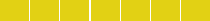 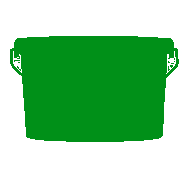 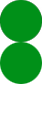 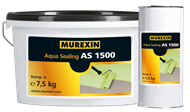 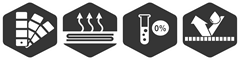 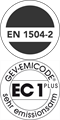 